Тяпкин Федор Николаевич (22.02.1909г.-11.06.1992г.)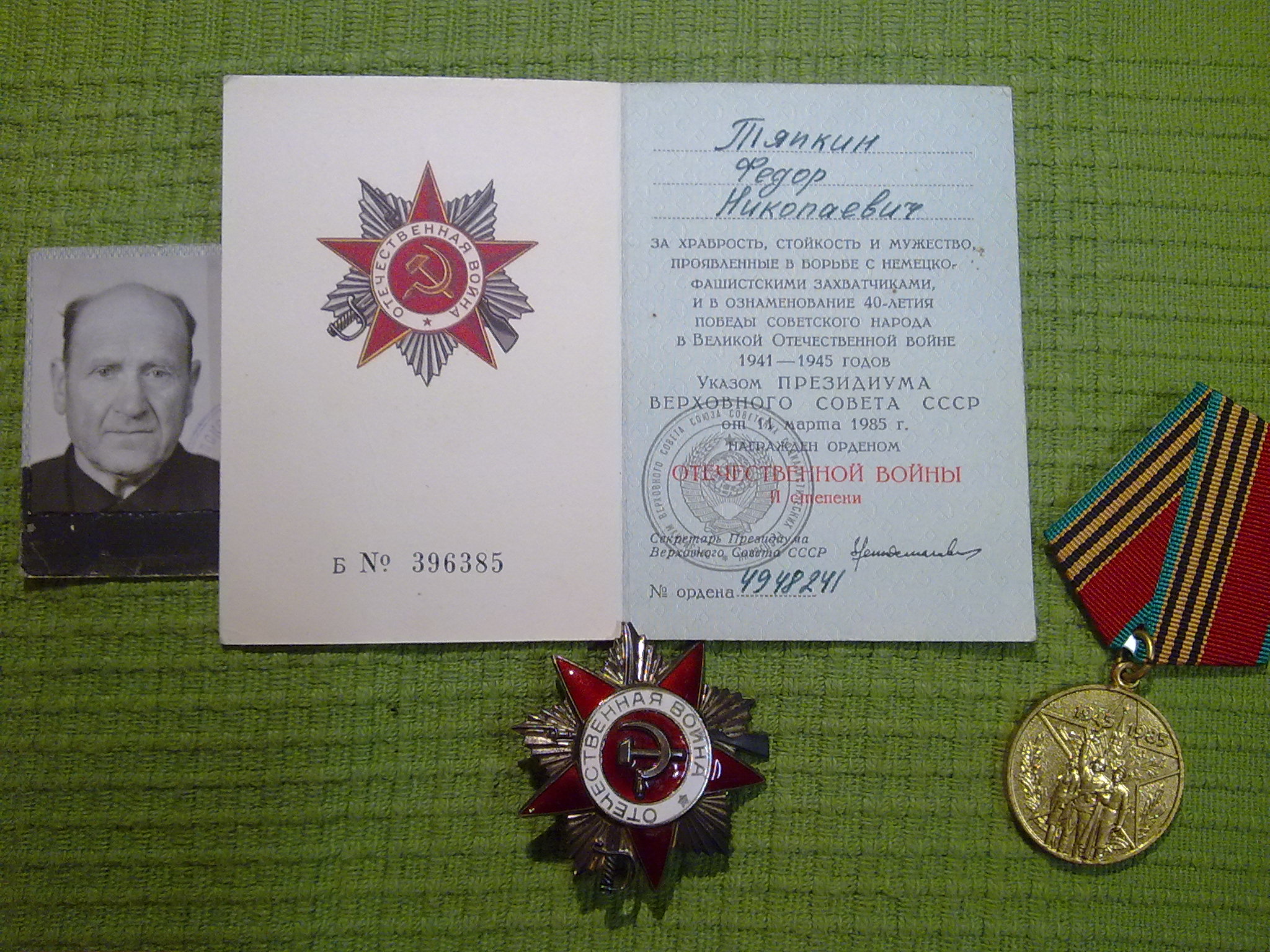 